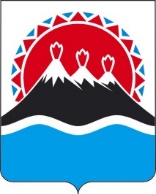 П О С Т А Н О В Л Е Н И ЕПРАВИТЕЛЬСТВА  КАМЧАТСКОГО КРАЯ                   г. Петропавловск-КамчатскийВ  соответствии  с постановлением  Губернатора  Камчатского края                     от 29.09.2020 № 178 «Об изменении структуры исполнительных органов государственной власти Камчатского края»ПРАВИТЕЛЬСТВО ПОСТАНОВЛЯЕТ:1. Внести в приложение к постановлению Правительства Камчатского края от 15.07.2013 № 303-П «Об утверждении Требований по предотвращению гибели объектов животного мира, за исключением объектов животного мира, находящихся на особо охраняемых природных территориях федерального значения, при осуществлении производственных процессов, а также при эксплуатации транспортных магистралей, трубопроводов, линий связи и электропередач на территории Камчатского края» изменение, изложив его в редакции согласно приложению к настоящему постановлению.2. Настоящее постановление вступает в силу после дня его официального опубликования и распространяется на правоотношения, возникшие с 01 января 2021 года.Приложение к постановлениюПравительства Камчатского краяот _______________ № _______«Приложение к постановлениюПравительства Камчатского краяот 15.07.2013 № 303-ПТребования по предотвращению гибели объектов животного мира,              за исключением объектов животного мира, находящихся на особо охраняемых природных территориях федерального значения, при осуществлении производственных процессов, а также при эксплуатации транспортных магистралей, трубопроводов, линий связи и электропередач на территории Камчатского края1. Общие положения1. Настоящие Требования регламентируют производственную деятельность в целях предотвращения гибели объектов животного мира, обитающих в условиях естественной свободы, за исключением объектов животного мира, находящихся на особо охраняемых природных территориях федерального значения, в результате изменения среды обитания и нарушения путей миграции; попадания в водозаборные сооружения, узлы производственного оборудования, под движущийся транспорт и сельскохозяйственные машины; строительства промышленных и других объектов, добычи, переработки и транспортировки сырья; столкновения с проводами и электрошока, воздействия электромагнитных полей, шума, вибрации; технологических процессов животноводства и растениеводства.2. Настоящие Требования подлежат выполнению при осуществлении производственных процессов в сельском, лесном хозяйстве и лесной промышленности, на производственных площадках с открыто размещенным оборудованием, гидросооружениях и водохранилищах, в местах размещения сырья и вспомогательных материалов, на водных транспортных путях и магистралях автомобильного транспорта и аэродромах, а также при эксплуатации трубопроводов, линий электропередачи мощностью от 6 кВ и выше и линий проводной связи.3. В целях предотвращения гибели объектов животного мира запрещается:1) выжигание растительности, хранение и применение ядохимикатов, удобрений, химических реагентов, горюче-смазочных материалов и других опасных для объектов животного мира и среды их обитания материалов, сырья и отходов производства без осуществления мер, гарантирующих предотвращение заболеваний и гибели объектов животного мира, ухудшения среды их обитания;2) установление сплошных, не имеющих специальных проходов заграждений и сооружений на путях массовой миграции животных;3) расчистка просек под линиями связи и электропередачи вдоль трубопроводов от подроста древесно-кустарниковой растительности в период размножения животных.4. Настоящие Требования обязательны для всех юридических лиц независимо от их организационно-правовой формы, а также физических лиц, осуществляющих предпринимательскую деятельность без образования юридического лица, и действуют на всей территории Камчатского края, за исключением особо охраняемых природных территорий федерального значения.5. Юридические и физические лица, действующие во всех сферах производства, обязаны своевременно информировать Министерство природных ресурсов и экологии Камчатского края о случаях гибели животных при осуществлении производственных процессов, а также при эксплуатации транспортных магистралей, трубопроводов, линий связи и электропередачи.6. Контроль за соблюдением настоящих Требований осуществляет Министерство природных ресурсов и экологии Камчатского края.7. Юридические и физические лица, виновные в нарушении настоящих Требований, несут ответственность в соответствии с действующим законодательством Российской Федерации и Камчатского края.2. Требования при осуществлении сельскохозяйственныхпроизводственных процессов8. При осуществлении сельскохозяйственных производственных процессов не допускается применение технологий и механизмов, которые вызывают массовую гибель объектов животного мира или изменение среды их обитания.9. При производстве полевых сельскохозяйственных работ:1) должна использоваться специально оборудованная сельскохозяйственная техника, исключающая возможность гибели животных;2) уборка сельскохозяйственных культур и сенокошение должны производиться от центра поля к его краям таким образом, чтобы последними убирались края поля, граничащие с лесными массивами, лесополосами, тростниковыми зарослями, целинными участками, балками;3) все владельцы (собственники, арендаторы и пользователи) сельскохозяйственных угодий после уборки сельскохозяйственных культур обязаны в течение трех дней произвести опашку полей по периметру шириной не менее 10 метров с целью предотвращения распространения огня в случае возгорания растительных остатков;4) средства химической защиты растений, применяющиеся в сельском хозяйстве, должны быть сертифицированы и разрешены к применению на территории Российской Федерации;5) при использовании средств защиты растений должен соблюдаться установленный регламент применения пестицидов и агрохимикатов.10. Производственные объекты, способные вызвать гибель объектов животного мира, должны иметь санитарно-защитные зоны и очистные сооружения, исключающие загрязнение окружающей среды.Запрещается сброс любых сточных вод и отходов в местах нереста, зимовки и массовых скоплений водных и околоводных животных.11. Владельцы сельскохозяйственных угодий по согласованию с Министерством природных ресурсов и экологии Камчатского края обязаны обеспечивать защиту объектов животного мира в пределах этих угодий в периоды размножения и линьки и сохранение участков, являющихся убежищами для объектов животного мира.12. При создании и эксплуатации ирригационных и мелиоративных сооружений в местах естественного обитания, на путях миграции и в местах сезонной концентрации объектов животного мира необходимо обеспечивать условия для свободного и безопасного их передвижения через указанные сооружения, оснащать водозаборные сооружения и каналы гидромелиоративных систем специальными защитными устройствами.3. Требования при осуществлениилесопромышленных и лесохозяйственныхпроизводственных процессов13. При планировании в области использования, охраны, защиты, воспроизводства лесов, а также при использовании лесов и осуществлении мероприятий по охране, защите и воспроизводству лесов необходимо предусматривать меры по охране объектов животного мира и среды их обитания.14. Пользование участками лесного фонда и лесов, не входящих в лесной фонд, должно осуществляться при условии сохранения благоприятной среды обитания объектов животного мира и соблюдения режима использования особо защитных участков леса.4. Требования при осуществлениипромышленных и водохозяйственныхпроизводственных процессов15. Промышленные и водохозяйственные процессы должны осуществляться на производственных площадках, имеющих специальные ограждения, предотвращающие появление на территории этих площадок диких животных.16. Для предотвращения гибели объектов животного мира от воздействия вредных веществ и сырья, находящихся на производственной площадке (включая места размещения вахтовых поселков), необходимо исключать возможность доступа диких животных к бытовым отходам и местам их утилизации, а именно:1) хранить материалы и сырье только в огороженных местах на бетонированных и обвалованных площадках с замкнутой системой канализации;2) помещать хозяйственные и производственные сточные воды в емкости для обработки на самой производственной площадке или для транспортировки на специальные полигоны для последующей утилизации;3) максимально использовать безотходные технологии и замкнутые системы водопотребления;4) обеспечивать полную герметизацию систем сбора, хранения и транспортировки добываемого жидкого и газообразного сырья;5) снабжать емкости и резервуары системой защиты в целях предотвращения попадания в них животных.17. При отборе воды из водоемов и водотоков должны предусматриваться меры по предотвращению гибели водных и околоводных животных (водозаборные сооружения оснащаются специальными защитными устройствами).18. При сбросе производственных и иных сточных вод с промышленных площадок должны предусматриваться меры, исключающие загрязнение водной среды. Запрещается сброс любых сточных вод в местах зимовки и массовых скоплений водных и околоводных животных.19. Для снижения факторов беспокойства (шума, вибрации, ударных волн и других) объектов животного мира необходимо руководствоваться соответствующими инструкциями и рекомендациями по измерению, оценке и снижению их уровня.20. Деятельность по добыче (вылову) водных биоресурсов должна осуществляться способами, исключающими гибель околоводных животных и водоплавающих птиц.21. Проведение взрывных работ должно исключать гибель объектов животного мира, для чего необходимо предусматривать мероприятия, предотвращающие и исключающие гибель диких животных.5. Требования при эксплуатации транспортныхмагистралей и объектов22. При проектировании и сооружении транспортных магистралей необходимо ограничить их прохождение по границам различных типов ландшафтов, на путях миграции и в места концентрации объектов животного мира.23. Владельцы транспортных средств и организации, эксплуатирующие транспортные магистрали, обязаны принимать меры к предотвращению ущерба, наносимого объектам животного мира, ограничивать в пределах своей компетенции судоходство и скорость движения транспорта по согласованию с Министерством природных ресурсов и экологии Камчатского края.На транспортных магистралях необходимо устанавливать специальные предупредительные знаки и знаки ограничения скорости движения транспорта.24. Опасные участки транспортных магистралей в местах концентрации объектов животного мира и на путях их миграции ограждаются устройствами со специальными проходами, типы и конструкции которых согласовываются с Министерством природных ресурсов и экологии Камчатского края.25. При пересечении транспортными магистралями мелких рек и ручьев (поверхностных водотоков) должна обеспечиваться свободная миграция рыб и наземных животных.26. При проектировании транспортных магистралей для снижения влияния на объекты животного мира шума движущегося транспорта необходимо устанавливать санитарно-защитные зоны в соответствии с действующими правилами и нормами.6. Требования при эксплуатации трубопроводов27. При строительстве трубопроводов в легко уязвимых местах среды обитания животных (тундра и другие), необходимо предусмотреть сооружение переходов для мигрирующих животных.28. В месте пересечения водного объекта, участка концентрации наземных животных или на путях их миграции трубопровод должен оснащаться техническими устройствами, обеспечивающими отключение поврежденного в результате аварии участка трубопровода.29. После завершения строительства, реконструкции или ремонта трубопровода запрещается оставлять неубранные конструкции, оборудование и не засыпанные участки траншей.30. При проектировании и строительстве трубопроводов должны обеспечиваться меры защиты объектов животного мира, включая ограничение работ на строительстве трубопроводов в периоды массовой миграции, в местах размножения и линьки, выкармливания молодняка, нереста, нагула и ската молоди рыбы.7. Требования при проектировании, строительствеи эксплуатации линий связи и электропередачи31. При проектировании и строительстве новых линий связи и электропередачи должны предусматриваться меры по предотвращению и сокращению риска гибели птиц в случае соприкосновения с токонесущими проводами на участках их прикрепления к конструкциям опор, а также при столкновении с проводами во время пролета.32. Линии электропередачи, опоры и изоляторы должны оснащаться специальными птицезащитными устройствами, в том числе препятствующими птицам устраивать гнезда в местах, допускающих прикосновение птиц к токонесущим проводам.Запрещается использование в качестве специальных птицезащитных устройств неизолированных металлических конструкций.33. Для предотвращения гибели объектов животного мира от воздействия электромагнитного поля линий электропередачи вдоль этих линий устанавливаются санитарно-защитные полосы.34. Запрещается превышение нормативов предельно допустимых уровней воздействия электромагнитных полей и иных вредных физических воздействий линий электропередачи на объекты животного мира.35. Трансформаторные подстанции на линиях электропередачи, их узлы и работающие механизмы должны быть оснащены устройствами (изгородями, кожухами и другими), предотвращающими проникновение животных на территорию подстанции и попадание их в указанные узлы и механизмы.36. В местах массовой миграции птиц для предотвращения их гибели от столкновения с линиями связи рекомендуется замена воздушной проводной системы связи на подземную кабельную или радиорелейную.37. Во избежание гибели диких животных в проводах, при выводе из эксплуатации линий связи и электропередачи не допускается оставление проводов на опорах, а также на земле.».[Дата регистрации]№[Номер документа]О внесении изменений в приложение        к постановлению Правительства Камчатского края от 15.07.2013 № 303-П «Об утверждении Требований по предотвращению гибели объектов животного мира, за исключением объектов животного мира, находящихся на особо охраняемых природных территориях федерального значения, при осуществлении производственных процессов, а также при эксплуатации транспортных магистралей, трубопроводов, линий связи и электропередач на территории Камчатского края»Председатель Правительства - Первого вице-губернатора Камчатского края[горизонтальный штамп подписи 1] Е.А. Чекин